PENGARUH PERILAKU BIROKRASI TERHADAP KINERJA PEGAWAI  DI BIDANG PENDIDIKAN DAN PELATIHAN BKD KOTA BANDUNGDisusun Oleh :Imas Siti Halimatus Sa’diyah132010125Diajukan Untuk Memenuhi Syarat Penyusunan Skripsi dalam Menempuh Program Strata Satu (S1)pada Jurusan Ilmu Administrasi Negara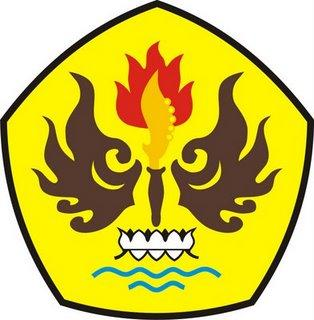 PROGRAM STUDI ILMU ADMINISTRASI NEGARAFAKULTAS ILMU SOSIAL DAN ILMU POLITIKUNIVERSITAS PASUNDANBANDUNG2017